UAB ,,Kauno vandenys“ atliekami darbai:Vasario 21 d.Informacija apie planinį vandens tiekimo nutraukimą:Dėl įvadinio vamzdyno plovimo ir mėginių paėmimo darbų, nuo 9 val. iki 11 val. nebus tiekiamas vanduo P. Lukšio g. 44.Dėl vandens apskaitos mazgo permontavimo darbų, nuo 9 val. iki 13 val. nebus tiekiamas vanduo Savanorių pr. 306.Dėl naujų vartotojų prijungimo prie vandentiekio tinklų darbų, nuo 2024-02-21 20 val. iki 2024-02-22 6 val. nebus tiekiamas vanduo Taikos pr. 151.Klientai informuoti el. priemonėmis. Atsiprašome dėl galimų nepatogumų ir dėkojame už supratingumą.Sukilėlių pr. 46 – atliekama vandentiekio įvado patikra;P. Lukšio g. 44 -  atliekami įvadinio vamzdyno plovimo ir mėginių paėmimo darbai;Taikos pr. 86 – atliekami vandens apskaitos mazgo ir įvadinio vamzdyno patikros darbai;V. Landsbergio - Žemkalnio g. – atliekami vandentiekio tinklų plovimo per priešgaisrinius hidrantus darbai;Kaimelės g. 101 – atliekama vandentiekio tinklų patikra, sklendžių profilaktika;Savanorių pr. 306 – atliekami vandentiekio tinklų išjungimo ir paleidimo darbai;Savanorių pr. -  atliekama paviršinių nuotekų šulinėlio profilaktika;Agronomijos g. 29 – atliekami vandentiekio šulinių remonto darbai;Drebulių g., Varėnos g. – atliekama paviršinių ir buitinių nuotekų tinklų paieška ir patikra;Minties rato g., Kumelių g. 7, P. Kalpoko g. 26B  – atliekami buitinių nuotekų tinklų profilaktikos ir tinklų televizinės diagnostikos darbai;Aukštaičių g. 41, Jonavos g. 254, Salantų g. 30 – atliekami buitinių nuotekų šulinių valymo, plovimo darbai.Kilus klausimams skambinti: Klientų aptarnavimas/ Avarinė tarnyba – 8 800 20 000.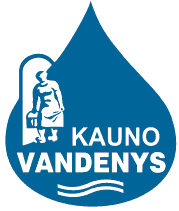 uždaroji akcinė bendrovė „Kauno vandenys“uždaroji akcinė bendrovė „Kauno vandenys“